г. Петропавловск-Камчатский			       « 25 »   января   2019  годаВ соответствии с Федеральным законом от 28.12.2013 г. № 442-ФЗ «Об основах социального обслуживания граждан в Российской Федерации» и в рамках полномочий, определенных постановлением Правительства Камчатского края от 19.12.2008 № 423-П «Об утверждении Положения о Министерстве социального развития и труда Камчатского края»ПРИКАЗЫВАЮ:Утвердить тарифы на социальные услуги, предоставляемые поставщиками социальных услуг в Камчатском крае в полустационарной форме социального обслуживания, на 2019 год согласно приложению к настоящему приказу.2. Настоящий приказ вступает в силу через 10 дней после дня его официального опубликования и распространяется на правоотношения, возникшие с 01.01.2019.Министр                                                                                       И.Э. Койрович Тарифы на социальные услуги, предоставляемые поставщиками социальных услуг в Камчатском крае в полустационарной форме социального обслуживания, на 2019 годТарифы на социальные услуги, предоставляемые поставщиками социальных услуг в полустационарной форме, в условиях дневного пребывания граждан пожилого возраста и инвалидовПримечание: для получателей, признанных нуждающимися в социальном обслуживании, применяется пониженный тариф на социальные услуги, предоставляемые поставщиками в полустационарной форме социального обслуживания в объемах, предусмотренных индивидуальными программами предоставления социальных услуг, в размере 20% от утвержденных тарифов.2. Тарифы на социальные услуги, предоставляемые поставщиками социальных услуг в полустационарной форме, в условиях дневного пребывания несовершеннолетним гражданамПримечание: для получателей, признанных нуждающимися в социальном обслуживании, применяется пониженный тариф на социальные услуги, предоставляемые поставщиками в полустационарной форме социального обслуживания в объемах, предусмотренных индивидуальными программами предоставления социальных услуг, в размере 20% от утвержденных тарифов.3. Тарифы на социальные услуги, предоставляемые поставщиками социальных услуг несовершеннолетним гражданам, в условия временного приютаПримечание: для получателей, признанных нуждающимися в социальном обслуживании, применяется пониженный тариф на социальные услуги, предоставляемые поставщиками в полустационарной форме социального обслуживания в объемах, предусмотренных индивидуальными программами предоставления социальных услуг, в размере 20% от утвержденных тарифов.4. Тарифы на социальные услуги, предоставляемые поставщиками социальных услуг совершеннолетним гражданам, в условия временного приютаПримечание: для получателей, признанных нуждающимися в социальном обслуживании, применяется пониженный тариф на социальные услуги, предоставляемые поставщиками в полустационарной форме социального обслуживания в объемах, предусмотренных индивидуальными программами предоставления социальных услуг, в размере 20% от утвержденных тарифов.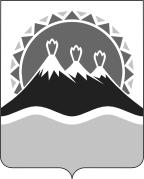 МИНИСТЕРСТВО СОЦИАЛЬНОГО РАЗВИТИЯ  И ТРУДАКАМЧАТСКОГО КРАЯПРИКАЗ №  104-пОб утверждении тарифов на социальные услуги, предоставляемые поставщиками социальных услуг в Камчатском крае в полустационарной  форме социального обслуживания, на 2019 годПриложение к приказу Министерства социального развития и труда Камчатского края от   25.01.2019   №   104-п№п/пНаименование социальной услугиСреднее времяоказаниясоциальнойуслуги, часМаксимальноеколичествоуслуг в месяцТариф на социальнуюуслугу, руб.Тариф на социальнуюуслугу, руб.№п/пНаименование социальной услугиСреднее времяоказаниясоциальнойуслуги, часМаксимальноеколичествоуслуг в месяцВ городскойместностиВ сельскойместности1234561. Социально-бытовые услуги1. Социально-бытовые услуги1. Социально-бытовые услуги1. Социально-бытовые услуги1. Социально-бытовые услуги1. Социально-бытовые услуги1.1.Обеспечение площадью жилых помещений в соответствии с утвержденными нормативами0,25/1522296,01296,901.2.Обеспечение питанием, согласно утвержденным нормам0,33/2022411,93413,171.3. Организация досуга и отдыха, в том числе обеспечение книгами, журналами, газетами, настольными играми:1.3. Организация досуга и отдыха, в том числе обеспечение книгами, журналами, газетами, настольными играми:1.3. Организация досуга и отдыха, в том числе обеспечение книгами, журналами, газетами, настольными играми:1.3. Организация досуга и отдыха, в том числе обеспечение книгами, журналами, газетами, настольными играми:1.3. Организация досуга и отдыха, в том числе обеспечение книгами, журналами, газетами, настольными играми:1.3. Организация досуга и отдыха, в том числе обеспечение книгами, журналами, газетами, настольными играми:1.3.1.Организация и проведение культурно-развлекательной программы2 /12021333,68334,691.3.2.Предоставление печатных изданий, настольных игр0,08/52164,1764,361.4.Организация перевозки и (или) сопровождение к месту лечения, получения консультации, обучения, проведения культурных мероприятий2/12021687,591692,651.5.Оказание помощи в написании писем, обращений и оказание помощи в прочтении писем и документов0,33/20По мере возникновения потребности411,93413,172. Социально-медицинские услуги2. Социально-медицинские услуги2. Социально-медицинские услуги2. Социально-медицинские услуги2. Социально-медицинские услуги2. Социально-медицинские услуги2.1.Выполнение процедур, связанных с организацией ухода, наблюдением за состоянием здоровья получателей социальных услуг (измерение температуры тела, артериального давления, контроль за приемом лекарственных препаратов)1/6021668,97670,982.2.Систематическое наблюдение за получателями социальных услуг в целях выявления отклонений в состоянии их здоровья0,67/40По мере возникновения потребности428,02429,312.3.Оказание содействия в проведении оздоровительных мероприятий1/6021668,18672,192.4.Проведение мероприятий, направленных на формирование здорового образа жизни0,33/201187,94188,502.5.Проведение занятий по адаптивной физической культуре1/60По мере возникновения потребности668,18672,192.6.Консультирование по социально-медицинским вопросам (поддержание и сохранение здоровья получателей социальных услуг, проведение оздоровительных мероприятий, выявление отклонений в состоянии их здоровья)0,33/201307,95308,882.7.Проведение первичного медицинского осмотра и первичной санитарной обработки0,33/20При поступлении получателя социальных услуг в организацию социального обслуживания190,12190,692.8.Оказание доврачебной помощи0,75/45По мере возникновения потребности488,06489,532.9.Содействие в направлении на санаторно-курортное лечение4/240По мере возникновения потребности2743,582751,813. Социально-психологические услуги3. Социально-психологические услуги3. Социально-психологические услуги3. Социально-психологические услуги3. Социально-психологические услуги3. Социально-психологические услуги3.1.Социально-психологическое консультирование (в том числе по вопросам внутрисемейных отношений)0,5/30По мере возникновения потребности339,86340,883.2.Психологическая помощь и поддержка, в том числе гражданам, осуществляющим уход на дому за тяжелобольными получателями социальных услуг0,5/30По мере возникновения потребности339,86340,883.3.Психологическая диагностика и обследование личности1,5/90 Предоставляется 2 раза за период прохождения курса реабилитации1124,121127,493.4. Психологическая коррекция3.4. Психологическая коррекция3.4. Психологическая коррекция3.4. Психологическая коррекция3.4. Психологическая коррекция3.4. Психологическая коррекция3.4.1.Психологическая коррекция 1/60По мере возникновения потребности731,99734,193.4.2.Занятия в сенсорной комнате0,75/45По мере возникновения потребности535,93537,544. Социально-педагогические услуги4. Социально-педагогические услуги4. Социально-педагогические услуги4. Социально-педагогические услуги4. Социально-педагогические услуги4. Социально-педагогические услуги4.1.Обучение практическим навыкам общего ухода за тяжелобольными получателями социальных услуг, получателями социальных услуг, имеющими ограничения жизнедеятельности, в том числе за детьми-инвалидами0,5/30По мере возникновения потребности285,28286,134.2.Формирование позитивных интересов (в том числе в сфере досуга)1/6021521,13522,704.3.Организация досуга (праздники, экскурсии и другие культурные мероприятия) (с учетом транспортных расходов)5/3001757,83760,105. Социально-трудовые услуги5. Социально-трудовые услуги5. Социально-трудовые услуги5. Социально-трудовые услуги5. Социально-трудовые услуги5. Социально-трудовые услуги5.1.Проведение мероприятий по использованию остаточных трудовых возможностей и обучению доступным профессиональным навыкам0,67/40По мере возникновения потребности299,65300,555.2.Оказание помощи в трудоустройстве3/1804 раза в год1532,001536,605.3.Организация помощи в получении образования и (или) профессии инвалидами (детьми-инвалидами) в соответствии с их способностями1,5/902 раза в период прохождения курса реабилитации739,56741,786. Социально-правовые услуги6. Социально-правовые услуги6. Социально-правовые услуги6. Социально-правовые услуги6. Социально-правовые услуги6. Социально-правовые услуги6.1.Оказание помощи в оформлении и восстановлении утраченных документов получателей социальных услуг1,5/90 По мере возникновения потребности868,61871,226.2.Оказание помощи в получении юридических услуг (в том числе бесплатно)0,7/40 По мере возникновения потребности357,01358,086.3.Оказание помощи в защите прав и законных интересов получателей социальных услуг0,7/40 По мере возникновения потребности357,01358,087. Услуги в целях повышения коммуникативного потенциала получателей социальных услуг, имеющих ограничения жизнедеятельности, в том числе детей-инвалидов7. Услуги в целях повышения коммуникативного потенциала получателей социальных услуг, имеющих ограничения жизнедеятельности, в том числе детей-инвалидов7. Услуги в целях повышения коммуникативного потенциала получателей социальных услуг, имеющих ограничения жизнедеятельности, в том числе детей-инвалидов7. Услуги в целях повышения коммуникативного потенциала получателей социальных услуг, имеющих ограничения жизнедеятельности, в том числе детей-инвалидов7. Услуги в целях повышения коммуникативного потенциала получателей социальных услуг, имеющих ограничения жизнедеятельности, в том числе детей-инвалидов7. Услуги в целях повышения коммуникативного потенциала получателей социальных услуг, имеющих ограничения жизнедеятельности, в том числе детей-инвалидов7.1.Обучение инвалидов (детей-инвалидов) пользованию средствами ухода и техническими средствами реабилитации0,5/30 По мере возникновения потребности275,47276,297.2.Проведение социально-реабилитационных мероприятий в сфере социального обслуживания1/60 По мере возникновения потребности550,93552,587.3.Обучение навыкам поведения в быту и общественных местах0,75/45 По мере возникновения потребности392,99394,177.4.Оказание помощи в обучении навыкам компьютерной грамотности0,75/45 Услуга предоставляется пять раз в неделю в течение курса обучения75,5875,807.5.Услуги по переводу на язык жестов при реализации индивидуальной программы реабилитации или абилитации инвалидов0,5/30По мере возникновения потребности286,75287,61№п/пНаименование социальной услугиСреднее времяоказаниясоциальнойуслуги, час/минМаксимальноеколичествоуслуг в месяцТариф на социальнуюуслугу, руб.Тариф на социальнуюуслугу, руб.№п/пНаименование социальной услугиСреднее времяоказаниясоциальнойуслуги, час/минМаксимальноеколичествоуслуг в месяцВ городскойместностиВ сельскойместности1234561. Социально-бытовые услуги1. Социально-бытовые услуги1. Социально-бытовые услуги1. Социально-бытовые услуги1. Социально-бытовые услуги1. Социально-бытовые услуги1.1.Обеспечение площадью жилых помещений в соответствии с утвержденными нормативами0,25/1521299,56300,461.2.Обеспечение питанием, согласно утвержденным нормам4/240211334,631338,641.3.Помощь в приеме пищи (кормление)1/6021586,03587,791.4.Обеспечение мягким инвентарем (одеждой, обувью, нательным бельем и постельными принадлежностями) в соответствии с утвержденными нормативами0,33/2015416,88418,131.5. Организация досуга и отдыха, в том числе обеспечение книгами, журналами, газетами, настольными играми:1.5. Организация досуга и отдыха, в том числе обеспечение книгами, журналами, газетами, настольными играми:1.5. Организация досуга и отдыха, в том числе обеспечение книгами, журналами, газетами, настольными играми:1.5. Организация досуга и отдыха, в том числе обеспечение книгами, журналами, газетами, настольными играми:1.5. Организация досуга и отдыха, в том числе обеспечение книгами, журналами, газетами, настольными играми:1.5. Организация досуга и отдыха, в том числе обеспечение книгами, журналами, газетами, настольными играми:1.5.1.Организация и проведение культурно-развлекательной программы2 /12021337,69338,701.5.2.Предоставление печатных изданий, настольных игр0,08/52164,9565,141.6.Организация перевозки и (или) сопровождение к месту лечения, получения консультации, обучения, проведения культурных мероприятий2/12021707,841712,971.7.Сопровождение во время прогулок2,5/15042259,91260,692. Социально-медицинские услуги2. Социально-медицинские услуги2. Социально-медицинские услуги2. Социально-медицинские услуги2. Социально-медицинские услуги2. Социально-медицинские услуги2.1.Выполнение процедур, связанных с организацией ухода, наблюдением за состоянием здоровья получателей социальных услуг (измерение температуры тела, артериального давления, контроль за приемом лекарственных препаратов)1/6021677,00679,032.2.Систематическое наблюдение за получателями социальных услуг в целях выявления отклонений в состоянии их здоровья0,67/40По мере возникновения потребности433,16434,462.3.Оказание содействия в проведении оздоровительных мероприятий1/60По мере возникновения потребности676,20678,232.4.Проведение мероприятий, направленных на формирование здорового образа жизни0,5/30 2190,14190,712.5.Проведение занятий по адаптивной физической культуре1/60По мере возникновения потребности676,20678,232.6.Консультирование по социально-медицинским вопросам (поддержания и сохранения здоровья получателей социальных услуг, проведение оздоровительных мероприятий, наблюдения за получателями социальных услуг для выявления отклонений в состоянии их здоровья0,33/201311,65312,582.7.Проведение первичного медицинского осмотра и первичной санитарной обработки0,33/20При поступлении в организацию социального обслуживания192,40192,972.8.Оказание доврачебной помощи0,75/45По мере возникновения потребности493,92495,403. Социально-психологические услуги3. Социально-психологические услуги3. Социально-психологические услуги3. Социально-психологические услуги3. Социально-психологические услуги3. Социально-психологические услуги3.1.Социально-психологическое консультирование, в том числе по вопросам внутрисемейных отношений0,5/30По мере возникновения потребности343,94344,973.2.Психологическая помощь и поддержка, в том числе гражданам, осуществляющим уход на дому за тяжелобольными получателями социальных услуг0,5/30По мере возникновения потребности343,94344,973.3.Социально-психологический патронаж1/60По мере возникновения потребности740,78743,003.4.Психологическая диагностика и обследование личности1,5/90По мере возникновения потребности1137,611141,023.5.Оказание консультационной психологической помощи анонимно (в том числе с использованием «телефона доверия»)0,5/3021202,11202,723.6. Психологическая коррекция:3.6. Психологическая коррекция:3.6. Психологическая коррекция:3.6. Психологическая коррекция:3.6. Психологическая коррекция:3.6. Психологическая коррекция:3.6.1.Психологическая коррекция 1/60По мере возникновения потребности740,78743,003.6.2.Занятия в сенсорной комнате0,75/45По мере возникновения потребности542,36543,994. Социально-педагогические услуги4. Социально-педагогические услуги4. Социально-педагогические услуги4. Социально-педагогические услуги4. Социально-педагогические услуги4. Социально-педагогические услуги4.1.Обучение практическим навыкам общего ухода за тяжелобольными получателями социальных услуг, получателями социальных услуг, имеющими ограничения жизнедеятельности, в том числе за детьми-инвалидами0,5/30По мере возникновения потребности 289,55290,424.2.Организация помощи родителям или законным представителям детей-инвалидов, воспитываемых дома, в обучении таких детей навыкам самообслуживания, общения, направленным на развитие личности1,5/90По мере возникновения потребности 866,10868,704.3.Социально-педагогическая коррекция, включая диагностику и консультирование1/60По мере возникновения потребности527,38528,974.4.Формирование позитивных интересов (в том числе в сфере досуга)1/6010527,38528,974.5.Организация досуга (праздники, экскурсии и другие культурные мероприятия)5/3002769,19771,504.6.Социально-педагогическое консультирование1,5/90 По мере возникновения потребности866,10868,704.7.Социально-педагогический патронаж1,5/90По мере возникновения потребности866,10868,705. Социально-трудовые услуги5. Социально-трудовые услуги5. Социально-трудовые услуги5. Социально-трудовые услуги5. Социально-трудовые услуги5. Социально-трудовые услуги5.1.Организация помощи в получении образования, в том числе профессионального образования инвалидами (детьми-инвалидами) в соответствии с их способностями1,5/902 раза в период пребывания получателя социальных услуг в организации социального обслуживания748,43750,675.2.Оказание помощи в трудоустройстве3/1802 раза в год1550,391555,045.3.Проведение мероприятий по использованию остаточных трудовых возможностей и обучению доступным профессиональным навыкам0,67/40До 5 раз в течение курса реабилитации332,61333,616. Социально-правовые услуги6. Социально-правовые услуги6. Социально-правовые услуги6. Социально-правовые услуги6. Социально-правовые услуги6. Социально-правовые услуги6.1.Оказание помощи в оформлении и восстановлении утраченных документов получателей социальных услуг1,5/90По мере возникновения потребности879,03881,676.2.Оказание помощи в получении юридических услуг, в том числе бесплатно0,7/40По мере возникновения потребности372,66373,786.3.Оказание помощи в защите прав и законных интересов получателей социальных услуг0,7/40 По мере возникновения потребности372,66373,787. Услуги в целях повышения коммуникативного потенциала получателей социальных услуг, имеющих ограничения жизнедеятельности, в том числе детей-инвалидов7. Услуги в целях повышения коммуникативного потенциала получателей социальных услуг, имеющих ограничения жизнедеятельности, в том числе детей-инвалидов7. Услуги в целях повышения коммуникативного потенциала получателей социальных услуг, имеющих ограничения жизнедеятельности, в том числе детей-инвалидов7. Услуги в целях повышения коммуникативного потенциала получателей социальных услуг, имеющих ограничения жизнедеятельности, в том числе детей-инвалидов7. Услуги в целях повышения коммуникативного потенциала получателей социальных услуг, имеющих ограничения жизнедеятельности, в том числе детей-инвалидов7. Услуги в целях повышения коммуникативного потенциала получателей социальных услуг, имеющих ограничения жизнедеятельности, в том числе детей-инвалидов7.1.Обучение инвалидов пользованию средствами ухода и техническими средствами реабилитации0,5/30 По мере возникновения потребности279,59280,437.2.Проведение социально-реабилитационных мероприятий в сфере социального обслуживания1/60 По мере возникновения потребности559,19560,877.3.Обучение навыкам поведения в быту и общественных местах0,5/30 По мере возникновения потребности279,59280,437.4.Оказание помощи в обучении навыкам компьютерной грамотности0,75/45 Услуга предоставляется пять раз в неделю, курс - 15 дней.83,8884,13№п/пНаименование социальной услугиСреднее времяоказаниясоциальнойуслуги,час/минМаксимальноеколичествоуслуг в месяцТариф на социальнуюуслугу, руб.Тариф на социальнуюуслугу, руб.№п/пНаименование социальной услугиСреднее времяоказаниясоциальнойуслуги,час/минМаксимальноеколичествоуслуг в месяцВ городскойместностиВ сельскойместности1234561. Социально-бытовые услуги1. Социально-бытовые услуги1. Социально-бытовые услуги1. Социально-бытовые услуги1. Социально-бытовые услуги1. Социально-бытовые услуги1.1.Обеспечение площадью жилых помещений в соответствии с утвержденными нормативами0,25/15При заселении301,66302,571.2.Обеспечение мягким инвентарем (одеждой, обувью, нательным бельем и постельными принадлежностями) в соответствии с утвержденными нормативами0,33/2031419,80421,061.3.Обеспечение питанием, согласно утвержденным нормам4/240311343,971348,001.4.Помощь в приеме пищи (кормление)1/6031590,13592,001.5. Организация досуга и отдыха, в том числе обеспечение книгами, журналами, газетами, настольными играми:1.5. Организация досуга и отдыха, в том числе обеспечение книгами, журналами, газетами, настольными играми:1.5. Организация досуга и отдыха, в том числе обеспечение книгами, журналами, газетами, настольными играми:1.5. Организация досуга и отдыха, в том числе обеспечение книгами, журналами, газетами, настольными играми:1.5. Организация досуга и отдыха, в том числе обеспечение книгами, журналами, газетами, настольными играми:1.5. Организация досуга и отдыха, в том числе обеспечение книгами, журналами, газетами, настольными играми:1.5.1.Организация и проведение культурно-развлекательной программы2 /12031340,05341,071.5.2.Предоставление печатных изданий, настольных игр0,08/53165,4065,601.6.Предоставление гигиенических услуг лицам, не способным по состоянию здоровья самостоятельно осуществлять за собой уход1,5/9031919,32922,071.7.Организация перевозки и (или) сопровождение к месту лечения, получения консультации, обучения, проведения культурных мероприятий2/120По мере возникновения потребности1719,801724,961.9.Сопровождение во время прогулок 2,5/15062341,30342,332. Социально-медицинские услуги2. Социально-медицинские услуги2. Социально-медицинские услуги2. Социально-медицинские услуги2. Социально-медицинские услуги2. Социально-медицинские услуги2.1.Выполнение процедур, связанных с организацией ухода, наблюдением за состоянием здоровья получателей социальных услуг (измерение температуры тела, артериального давления, контроль за приемом лекарственных препаратов)1/6031681,74683,792.2.Систематическое наблюдение за получателями социальных услуг в целях выявления отклонений в состоянии их здоровья0,67/40По мере возникновения потребности436,19437,502.3.Оказание содействия в проведении оздоровительных мероприятий1/60По мере возникновения потребности680,93682,972.4.Проведение мероприятий, направленных на формирование здорового образа жизни0,33/202191,48192,052.5.Проведение занятий по адаптивной физической культуре1/60По мере возникновения потребности680,92682,972.6.Консультирование по социально-медицинским вопросам (поддержания и сохранения здоровья получателей социальных услуг, проведение оздоровительных мероприятий, наблюдения за получателями социальных услуг для выявления отклонений в состоянии их здоровья)0,5/301313,83314,772.7.Проведение первичного медицинского осмотра и первичной санитарной обработкиПроведение первичного медицинского осмотра и первичной санитарной обработкиПроведение первичного медицинского осмотра и первичной санитарной обработкиПроведение первичного медицинского осмотра и первичной санитарной обработкиПроведение первичного медицинского осмотра и первичной санитарной обработки2.7.1.Прием получателя социальных услуг при поступлении в организацию социального обслуживания (или по возвращении получателя социальных услуг, отсутствовавшего в организации социального обслуживания более 5 дней)0,33/20при поступлении получателя услуг в организацию социального обслуживания или по возвращении получателя услуг, отсутствовавшего в организации более 5 дней191,48192,052.7.2.Проведение первичной санитарной обработки0,67/40при поступлении получателя услуг в организацию социального обслуживания или по возвращении получателя услуг, отсутствовавшего в организации более 5 дней436,19437,502.8.Оказание доврачебной помощи 0,75/45По мере возникновения потребности497,38498,873. Социально-психологические услуги3. Социально-психологические услуги3. Социально-психологические услуги3. Социально-психологические услуги3. Социально-психологические услуги3. Социально-психологические услуги3.1.Социально-психологическое консультирование (в том числе по вопросам внутрисемейных отношений)0,5/30По мере возникновения потребности346,35347,393.2.Психологическая помощь и поддержка, в том числе гражданам, осуществляющим уход на дому за тяжелобольными получателями социальных услуг0,5/30По мере возникновения потребности346,35347,393.3.Социально-психологический патронаж1/60По мере возникновения потребности741,51743,733.4.Психологическая диагностика и обследование личности1,5/902 (в период прохождения курса реабилитации)1145,571149,003.5.Оказание консультационной психологической помощи (включая использование "телефона доверия"), в том числе анонимно0,5/3021203,53204,143.6. Психологическая коррекция:3.6. Психологическая коррекция:3.6. Психологическая коррекция:3.6. Психологическая коррекция:3.6. Психологическая коррекция:3.6. Психологическая коррекция:3.6.1.Психологическая коррекция 1/60По мере возникновения потребности745,47748,203.6.2.Занятия в сенсорной комнате0,75/45По мере возникновения потребности546,16547,804. Социально-педагогические услуги4. Социально-педагогические услуги4. Социально-педагогические услуги4. Социально-педагогические услуги4. Социально-педагогические услуги4. Социально-педагогические услуги4.1.Обучение практическим навыкам общего ухода за тяжелобольными получателями социальных услуг, получателями социальных услуг, имеющими ограничения жизнедеятельности, в том числе за детьми-инвалидами0,5/30По мере возникновения потребности289,55290,424.2.Организация помощи родителям или законным представителям детей-инвалидов, воспитываемых дома, в обучении таких детей навыкам самообслуживания, общения, направленным на развитие личности1,5/90По мере возникновения потребности872,16874,784.3.Социально-педагогическая коррекция, включая диагностику и консультирование1/60По мере возникновения потребности581,34583,084.4.Формирование позитивных интересов (в том числе в сфере досуга)1/6010581,34583,084.5.Организация досуга (праздники, экскурсии и другие культурные мероприятия)5/300 2780,73783,074.6.Социально-педагогическое консультирование1,5/90По мере возникновения потребности872,16874,784.7.Социально-педагогический патронаж1,5/90По мере возникновения потребности872,16874,785. Социально-трудовые услуги5. Социально-трудовые услуги5. Социально-трудовые услуги5. Социально-трудовые услуги5. Социально-трудовые услуги5. Социально-трудовые услуги5.1.Организация помощи в получении образования, в том числе профессионального образования, инвалидами (детьми-инвалидами) в соответствии с их способностями1,5/90По мере возникновения потребности753,67755,935.2.Оказание помощи в трудоустройстве3/180По мере возникновения потребности1561,251565,935.3.Проведение мероприятий по использованию остаточных трудовых возможностей и обучению доступным профессиональным навыкам0,67/40По мере возникновения потребности334,96335,966. Социально-правовые услуги6. Социально-правовые услуги6. Социально-правовые услуги6. Социально-правовые услуги6. Социально-правовые услуги6. Социально-правовые услуги6.1.Оказание помощи в оформлении и восстановлении утраченных документов получателей социальных услуг1,5/90По мере возникновения потребности885,19887,856.2.Оказание помощи в получении юридических услуг0,7/40По мере возникновения потребности375,27376,406.3.Оказание помощи в защите прав и законных интересов получателей социальных услуг0,7/40 По мере возникновения потребности375,27376,407. Услуги в целях повышения коммуникативного потенциала получателей социальных услуг, имеющих ограничения жизнедеятельности, в том числе детей-инвалидов7. Услуги в целях повышения коммуникативного потенциала получателей социальных услуг, имеющих ограничения жизнедеятельности, в том числе детей-инвалидов7. Услуги в целях повышения коммуникативного потенциала получателей социальных услуг, имеющих ограничения жизнедеятельности, в том числе детей-инвалидов7. Услуги в целях повышения коммуникативного потенциала получателей социальных услуг, имеющих ограничения жизнедеятельности, в том числе детей-инвалидов7. Услуги в целях повышения коммуникативного потенциала получателей социальных услуг, имеющих ограничения жизнедеятельности, в том числе детей-инвалидов7. Услуги в целях повышения коммуникативного потенциала получателей социальных услуг, имеющих ограничения жизнедеятельности, в том числе детей-инвалидов7.1.Обучение инвалидов пользованию средствами ухода и техническими средствами реабилитации0,5/30По мере возникновения потребности281,55282,407.2.Проведение социально-реабилитационных мероприятий в сфере социального обслуживания1/60По мере возникновения потребности563,10564,797.3.Обучение навыкам поведения в быту и общественных местах0,5/30По мере возникновения потребности281,55282,407.4.Оказание помощи в обучении навыкам компьютерной грамотности0,75/45Услуга предоставляется пять раз в неделю, курс - 15 дней.84,4684,71№п/пНаименование социальной услугиСреднее времяоказаниясоциальнойуслуги, час/минМаксимальноеколичествоуслуг в месяцТариф на социальнуюуслугу, руб.Тариф на социальнуюуслугу, руб.№п/пНаименование социальной услугиСреднее времяоказаниясоциальнойуслуги, час/минМаксимальноеколичествоуслуг в месяцВ городскойместностиВ сельской местности1234561. Социально-бытовые услуги1. Социально-бытовые услуги1. Социально-бытовые услуги1. Социально-бытовые услуги1. Социально-бытовые услуги1. Социально-бытовые услуги1.1.Обеспечение площадью жилых помещений в соответствии с утвержденными нормативами0,25/15 При заселении298,10298,991.2.Предоставление помещений для отправления религиозных обрядов1/6031413,48414,721.3.Обеспечение питанием, согласно утвержденным нормам0,33/2031414,82416,061.4.Помощь в приеме пищи (кормление)0,25/1531298,10298,991.5.Обеспечение мягким инвентарем (одеждой, обувью, нательным бельем и постельными принадлежностями) в соответствии с утвержденными нормативами0,33/205414,82416,061.6.Предоставление гигиенических услуг лицам, неспособным по состоянию здоровья самостоятельно осуществлять за собой уход1,5/9031620,22622,081.7. Организация досуга и отдыха, в том числе обеспечение книгами, журналами, газетами, настольными играми:1.7. Организация досуга и отдыха, в том числе обеспечение книгами, журналами, газетами, настольными играми:1.7. Организация досуга и отдыха, в том числе обеспечение книгами, журналами, газетами, настольными играми:1.7. Организация досуга и отдыха, в том числе обеспечение книгами, журналами, газетами, настольными играми:1.7. Организация досуга и отдыха, в том числе обеспечение книгами, журналами, газетами, настольными играми:1.7. Организация досуга и отдыха, в том числе обеспечение книгами, журналами, газетами, настольными играми:1.7.1.Организация и проведение культурно-развлекательной программы2/120 211680,101685,141.7.2.Предоставление печатных изданий, настольных игр0,08/52164,6264,801.8.Организация перевозки и (или) сопровождение к месту лечения, получения консультации, обучения, проведения культурных мероприятий2/12021699,401704,501.9.Содействие в сборе и оформлении документов на получение социального обслуживания в стационарной форме2/120 По мере возникновения потребности879,00881,641.10.Отправка за счет средств получателя социальных услуг почтовой корреспонденции0,67/402276,54277,371.11.Оказание помощи в написании писем, обращений и оказание помощи в прочтении писем и документов0,33/20По мере возникновения потребности414,82416,061.12.Покупка за счет средств получателя социальных услуг и доставка продуктов питания, промышленных товаров, средств санитарии и гигиены, средств ухода, книг, газет, журналов0,67/402276,54277,372. Социально-медицинские услуги2. Социально-медицинские услуги2. Социально-медицинские услуги2. Социально-медицинские услуги2. Социально-медицинские услуги2. Социально-медицинские услуги2.1.Выполнение процедур, связанных с организацией ухода, наблюдением за состоянием здоровья получателей социальных услуг (измерение температуры тела, артериального давления, контроль за приемом лекарственных препаратов)1/6031673,65675,672.2.Систематическое наблюдение за получателями социальных услуг в целях выявления отклонений в состоянии их здоровья0,67/40При возникновении потребности431,02432,312.3.Оказание содействия в проведении оздоровительных мероприятий1/60 21672,84674,862.4.Проведение занятий по адаптивной физической культуре1/60 При возникновении потребности672,84674,862.5.Консультирование по социально-медицинским вопросам (поддержание и сохранение здоровья получателей социальных услуг, проведение оздоровительных мероприятий, наблюдение за получателями социальных услуг для выявления отклонений в состоянии их здоровья0,33/204 раза в год310,11311,042.6.Проведение мероприятий, направленных на формирование здорового образа жизни0,33/201 раз в квартал189,20189,772.7.Проведение первичного медицинского осмотра и первичной санитарной обработки2.7.1.Прием получателя социальных услуг при поступлении в организацию социального обслуживания (или по возвращении получателя социальных услуг, отсутствовавшего в организации более 5 дней)0,33/20При поступлении в учреждение, по возвращению клиента, отсутствовавшего более 5 дней204,13204,752.7.2.Проведение первичной санитарной обработки0,67/40При поступлении в учреждение, по возвращению клиента, отсутствовавшего более 5 дней408,25409,472.7.3.Санитарная обработка одежды в дезкамере, дезинфекция0,67/40При поступлении в учреждение, по возвращению клиента, отсутствовавшего более 5 дней408,25409,472.8. Содействие в получении (приобретении) по назначению лечащего врача лекарственных препаратов, медицинских изделий, в том числе технических средств реабилитации, и специализированных продуктов лечебного питания:2.8. Содействие в получении (приобретении) по назначению лечащего врача лекарственных препаратов, медицинских изделий, в том числе технических средств реабилитации, и специализированных продуктов лечебного питания:2.8. Содействие в получении (приобретении) по назначению лечащего врача лекарственных препаратов, медицинских изделий, в том числе технических средств реабилитации, и специализированных продуктов лечебного питания:2.8. Содействие в получении (приобретении) по назначению лечащего врача лекарственных препаратов, медицинских изделий, в том числе технических средств реабилитации, и специализированных продуктов лечебного питания:2.8. Содействие в получении (приобретении) по назначению лечащего врача лекарственных препаратов, медицинских изделий, в том числе технических средств реабилитации, и специализированных продуктов лечебного питания:2.8. Содействие в получении (приобретении) по назначению лечащего врача лекарственных препаратов, медицинских изделий, в том числе технических средств реабилитации, и специализированных продуктов лечебного питания:2.8.1.Содействие в получении (приобретении) по назначению лечащего врача лекарственных препаратов, медицинских изделий0,67/40По мере возникновения потребности408,25409,472.8.2Взаимодействие с Фондом социального страхования Российской Федерации для оформления направления на получение либо изготовление технического средства реабилитации (далее - ТСР)2/120По мере возникновения потребности1224,751228,432.8.2.Взаимодействие с пунктом проката1/60По мере возникновения потребности612,38614,222.9.Оказание доврачебной помощи0,75/45По мере возникновения потребности491,48492,95    2.10.Содействие в направлении на санаторно-курортное лечение4/240По мере возникновения потребности2762,792771,083. Социально-психологические услуги3. Социально-психологические услуги3. Социально-психологические услуги3. Социально-психологические услуги3. Социально-психологические услуги3. Социально-психологические услуги3.1.Социально-психологическое консультирование (в том числе по вопросам внутрисемейных отношений)0,5/30По мере возникновения потребности342,24343,273.2.Психологическая помощь и поддержка, в том числе гражданам, осуществляющим уход на дому за тяжелобольными получателями социальных услуг0,5/30 По мере возникновения потребности342,24343,273.2.Психологическая диагностика и обследование личности1,5/90По мере возникновения потребности1132,001135,383.3.Оказание консультационной психологической помощи анонимно (в том числе с использованием «телефона доверия»)0,5/3021342,24343,273.4. Психологическая коррекция:3.4. Психологическая коррекция:3.4. Психологическая коррекция:3.4. Психологическая коррекция:3.4. Психологическая коррекция:3.4. Психологическая коррекция:3.4.1.Психологическая коррекция 0,75/45По мере возникновения потребности513,36514,903.4.3.Занятия в сенсорной комнате0,75/45По мере возникновения потребности513,36514,904. Социально-педагогические услуги4. Социально-педагогические услуги4. Социально-педагогические услуги4. Социально-педагогические услуги4. Социально-педагогические услуги4. Социально-педагогические услуги4.1.Обучение практическим навыкам общего ухода за тяжелобольными получателями социальных услуг, получателями социальных услуг, имеющими ограничения жизнедеятельности, в том числе детьми-инвалидами0,5/30 По мере возникновения потребности285,19286,054.1.Формирование позитивных интересов (в том числе в сфере досуга)1/60 10524,78526,354.2.Организация досуга (праздники, экскурсии и другие культурные мероприятия)3/1801757,83760,105. Социально-трудовые услуги5. Социально-трудовые услуги5. Социально-трудовые услуги5. Социально-трудовые услуги5. Социально-трудовые услуги5. Социально-трудовые услуги5.1.Проведение мероприятий по использованию остаточных трудовых возможностей и обучению доступным профессиональным навыкам0,67/40По мере возникновения потребности245,86246,605.2.Оказание помощи в трудоустройстве3/1806 раз в год1029,411032,505.3Организация помощи в получении образования, в том числе профессионального образования, инвалидами (детьми-инвалидами) в соответствии с их способностями1,5/902 раза в период пребывания получателя социальных услуг в учреждении514,46516,006. Социально-правовые услуги6. Социально-правовые услуги6. Социально-правовые услуги6. Социально-правовые услуги6. Социально-правовые услуги6. Социально-правовые услуги6.1.Оказание помощи в оформлении и восстановлении утраченных документов получателей социальных услуг1,5/90 По мере возникновения потребности874,69877,316.2.Оказание помощи в получении юридических услуг, в том числе бесплатно0,7/40 По мере возникновения потребности359,51360,596.3.Оказание помощи в защите прав и законных интересов получателей социальных услуг0,7/40 По мере возникновения потребности359,51360,596.4Содействие в оформлении регистрации по месту пребывания (жительства)0,7/40 2 раза в год359,51360,597. Услуги в целях повышения коммуникативного потенциала получателей социальных услуг, имеющих ограничения жизнедеятельности, в том числе детей-инвалидов7. Услуги в целях повышения коммуникативного потенциала получателей социальных услуг, имеющих ограничения жизнедеятельности, в том числе детей-инвалидов7. Услуги в целях повышения коммуникативного потенциала получателей социальных услуг, имеющих ограничения жизнедеятельности, в том числе детей-инвалидов7. Услуги в целях повышения коммуникативного потенциала получателей социальных услуг, имеющих ограничения жизнедеятельности, в том числе детей-инвалидов7. Услуги в целях повышения коммуникативного потенциала получателей социальных услуг, имеющих ограничения жизнедеятельности, в том числе детей-инвалидов7. Услуги в целях повышения коммуникативного потенциала получателей социальных услуг, имеющих ограничения жизнедеятельности, в том числе детей-инвалидов7.1.Обучение инвалидов пользованию средствами ухода и техническими средствами реабилитации0,5/30По мере возникновения потребности281,25282,097.2.Проведение социально-реабилитационных мероприятий в сфере социального обслуживания1/60По мере возникновения потребности562,50564,197.3.Обучение навыкам поведения в быту и общественных местах0,5/30По мере возникновения потребности281,25282,097.4.Оказание помощи в обучении навыкам компьютерной грамотности0,75/45Услуга предоставляется пять раз в неделю, курс - 11 дней84,0984,35